Turkish Elections and Results:Making Russia and Turkey Great Again?Putin and Erdogan in Search of Lost Empires and Autocratic PowerBy Norman A. Graham, Timur Kocaoglu and Folke LindahlLanham: Lexinton Books, 2021.The following tables are for the above publication:TABLE 6.11950 Turkish Parliamentary General Election ResultsSource:  Turkey. Türkiye Büyük Millet Meclisi. Devlet İstatistik Enstitüsü. Türkiye Cumhuriyeti Milletvekili Genel Seçimleri. Ankara: Devlet İstatistik Enstitüsü, n.d. Web.TABLE 6.21954 Turkish Parliamentary General Election ResultsSource:  Turkey. Türkiye Büyük Millet Meclisi. Devlet İstatistik Enstitüsü. Türkiye Cumhuriyeti Milletvekili Genel Seçimleri. Ankara: Devlet İstatistik Enstitüsü, n.d. Web.TABLE 6.31957 Turkish Parliamentary General Election ResultsSource:  Turkey. Türkiye Büyük Millet Meclisi. Devlet İstatistik Enstitüsü. Türkiye Cumhuriyeti Milletvekili Genel Seçimleri. Ankara: Devlet İstatistik Enstitüsü, n.d. Web.					TABLE 6.4   1961 Turkish Parliamentary General Election ResultsSource:  Turkey. Türkiye Büyük Millet Meclisi. Devlet İstatistik Enstitüsü. Türkiye Cumhuriyeti Milletvekili Genel Seçimleri. Ankara: Devlet İstatistik Enstitüsü, n.d. Web.TABLE 6.51965 Turkish Parliamentary General Election ResultsSource:  Turkey. Türkiye Büyük Millet Meclisi. Devlet İstatistik Enstitüsü. Türkiye Cumhuriyeti Milletvekili Genel Seçimleri. Ankara: Devlet İstatistik Enstitüsü, n.d. Web.TABLE 6.61969 Turkish Parliamentary General Election ResultsSource:  Turkey. Türkiye Büyük Millet Meclisi. Devlet İstatistik Enstitüsü. Türkiye Cumhuriyeti Milletvekili Genel Seçimleri. Ankara: Devlet İstatistik Enstitüsü, n.d. Web.TABLE 6.71973 Turkish Parliamentary General Election ResultsSource:  Turkey. Türkiye Büyük Millet Meclisi. Devlet İstatistik Enstitüsü. Türkiye Cumhuriyeti Milletvekili Genel Seçimleri. Ankara: Devlet İstatistik Enstitüsü, n.d. Web.TABLE 6.81977 Turkish Parliamentary General Election ResultsSource:  Turkey. Türkiye Büyük Millet Meclisi. Devlet İstatistik Enstitüsü. Türkiye Cumhuriyeti Milletvekili Genel Seçimleri. Ankara: Devlet İstatistik Enstitüsü, n.d. Web.					TABLE 6.91983 Turkish Parliamentary General Election ResultsSource:  Turkey. Türkiye Büyük Millet Meclisi. Devlet İstatistik Enstitüsü. Türkiye Cumhuriyeti Milletvekili Genel Seçimleri. Ankara: Devlet İstatistik Enstitüsü, n.d. Web.TABLE 6.101987 Turkish Parliamentary General Election ResultsSource:  Turkey. Türkiye Büyük Millet Meclisi. Devlet İstatistik Enstitüsü. Türkiye Cumhuriyeti Milletvekili Genel Seçimleri. Ankara: Devlet İstatistik Enstitüsü, n.d. Web.TABLE 6.111991 Turkish Parliamentary General Election ResultsSource:  Turkey. Türkiye Büyük Millet Meclisi. Devlet İstatistik Enstitüsü. Türkiye Cumhuriyeti Milletvekili Genel Seçimleri. Ankara: Devlet İstatistik Enstitüsü, n.d. Web.					TABLE 6.121995 Turkish Parliamentary General Election ResultsSource:  Turkey. Türkiye Büyük Millet Meclisi. Devlet İstatistik Enstitüsü. Türkiye Cumhuriyeti Milletvekili Genel Seçimleri. Ankara: Devlet İstatistik Enstitüsü, n.d. Web.TABLE 6.131999 Turkish Parliamentary General Election ResultsSource:  Turkey. Türkiye Büyük Millet Meclisi. Devlet İstatistik Enstitüsü. Türkiye Cumhuriyeti Milletvekili Genel Seçimleri. Ankara: Devlet İstatistik Enstitüsü, n.d. Web.TABLE 6.142002 Turkish Parliamentary General Election ResultsSource:  Turkey. Türkiye Büyük Millet Meclisi. Devlet İstatistik Enstitüsü. Türkiye Cumhuriyeti Milletvekili Genel Seçimleri. Ankara: Devlet İstatistik Enstitüsü, n.d. Web.					TABLE 6.152007 Turkish Parliamentary General Election ResultsSource:  Turkey. Türkiye Büyük Millet Meclisi. Devlet İstatistik Enstitüsü. Türkiye Cumhuriyeti Milletvekili Genel Seçimleri. Ankara: Devlet İstatistik Enstitüsü, n.d. Web.					TABLE 6.162011 Turkish Parliamentary General Election ResultsSource:  Turkey. Türkiye Büyük Millet Meclisi. Devlet İstatistik Enstitüsü. Türkiye Cumhuriyeti Milletvekili Genel Seçimleri. Ankara: Devlet İstatistik Enstitüsü, n.d. Web.					TABLE 6.172015 (June) Turkish Parliamentary General Election ResultsSource:  Turkey. Türkiye Büyük Millet Meclisi. Devlet İstatistik Enstitüsü. Türkiye Cumhuriyeti Milletvekili Genel Seçimleri. Ankara: Devlet İstatistik Enstitüsü, n.d. Web.					TABLE 6.182015 (November) Turkish Parliamentary General Election ResultsÁlvarez-Rivera, Manuel, comp. "Elections to the Turkish Grand National Assembly." http://electionresources.org/tr/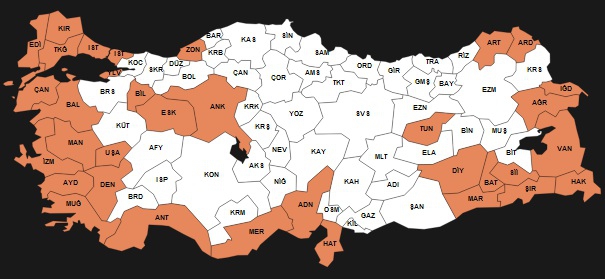 Figure 6.1:  Map of April 16, 2017 Referendum: Shaded provinces for NO and white 		provinces for YES ballots in majority.TABLE 6.19Summary of the June 24, 2018 Presidential ElectionSources: Hurriyet “2018 Turkish presidential election”TABLE 6.20 Summary of the June 24, 2018 Parliamentary Election Source: Turkish Daily Sabah: https://www.sabah.com.tr/secim/24-haziran-2018-secim-sonuclari. Table 6.21Source:  Turkey. Türkiye Büyük Millet Meclisi. Devlet İstatistik Enstitüsü. Türkiye Cumhuriyeti Milletvekili Genel Seçimleri. Ankara: Devlet İstatistik Enstitüsü, n.d. Web.Table 6.22The Political Parties in Turkey1923-2020Abbreviations:  (C) Centrist, (CM) Communist, (K) Kemalist, (KR) Kurdish, (L) Liberal, (LS) Leftist-Socialist, (I) Islamist,  (TN) Turkish Nationalist // When the party names have socialist or communist terminology in their names, abbreviations are not shown //  Major parties are in red.NAME				                  FOUNDED    CLOSED     RE-ESTABLISHED  / Current ChairRepublican People's Party/CHP (K)     		1923	1980     	1992 	Kemal KilicdarogluProgressive Republican Party			1924	1925		BannedLiberal Republican Party	 (L)			1930	1930		Self dissolvedNational Development Party			1945	1958		Ceased to existDemocrat Party	 (C)				1946	1960		BannedNation Party (MP)				 1948	1953		BannedRepublican Nation Party (CMP)			1954	1958		Fusion and renamingLiberty Party (HP)				1955	1958		Self dissolvedRepublican Villagers Nation Party	(CKMP)		1958	1968		Change identity and nameNew Turkey Party 				1961	1973		Self dissolvedWorkers Party of Turkey (TIP)			1961	1980		BannedJustice Party (C)					1961	1981		Closed by the military ruleNation Party (Turkey, 1962)			1962	1977		Self dissolvedRepublican Reliance Party				1967	1981		Closed by the military ruleNationalist Movement Party MHP (TN)		1969			Devlet BahçeliNational Order Party				1970	1971		BannedDemocratic Party					1970	1980		Self dissolvedRepublican Party					1972	1973	Merged into a new partyNational Women's Party of Turkey			1972	1981	Closed by military ruleNational Salvation Party	 (I)			1972	1981	Closed by military rule  N. ErbakanNAME				                  FOUNDED    CLOSED     RE-ESTABLISHED / Current ChairSocialist Revolution Party				1975	1995	Self dissolvedDemocratic Left Party (DSP)			1980		Founded by Rahşan Ecevit (wife of BülentEcevit) Bülent Ecevit became its chaiman in1987Nationalist Democracy Party			1983	1986	Self dissolvedGreat Turkey Party				1983	1983	BannedMotherland Party/ANAP				1983	2007	Turgut Özal /Merged: True Path PartyPeople's party					1983	1985	Merged with SODEPSocial Democracy Party/SODEP			1983	1985	Merged with People's PartyWelfare Party					1983	1998	BannedSocial Democratic Populist Party			1985	1995	Merged into Republican People's PartyLiberal Democrat Party				1986	1986	Merged to ANAPGreat Anatolia Party				1986	1992	Self dissolvedDemocratic Center Party				1990	1991	Merged into True Path PartyPeople's Labor Party				1990	1993	BannedPatriotic Party/Vatan Partisi (LS, Eurasianist)	1992		Doğu Perinçek (Now Pro-Erdoğan)Nation Party/Millet (Center-right)			1992		Aykut EdibaliDemocracy Party					1993	1994	BannedPeople’s Democracy Party				1994	2003	BannedDemocrat Turkey Party				1997	2008	Merged to another partyVirtue Party (I)				1997	2001	N. ErbakanJustice and Development Party/AKP (I)                       2001		Recep Tayip Erdoğan (split from Virtue Party)Felicity Party/Saadet (I)				2001		Temel Karamollaoglu (anti-Erdoğan)New Turkey Party				2002	2004	Merged into Republican People's PartyPeople's Liberation Party/HKP (L, Marxist)		2002 		Nurullah Ankut	(Marxism–Leninism)Democratic Society Party (KR)			2005	2009	Banned for alleged links to the PKK Democrat Party (L)				2007		Gültekin Uysal (Liberal conservatism)	True Path Party/DYP				2007		Suleyman DemirelDemocratic Left People's Party			2009	2010	Self dissolvedPeoples' Democratic Party/HDP (Kr)		2012		Sezai Temelli, Pervin BuldanNAME				                  FOUNDED    CLOSED     RE-ESTABLISHED / Current ChairFree Cause Party/Hüda-Par (I, Extremist)		2012		Mehmet YavuzDemocratic Regions Party/DBP (KR)		2014		Emine Ayna Kamuran YüksekGreat Union Party (I)				2017		Mustafa DesticiTurkish Workers' Party (LS)			2017		Erkan Baş (Marxist-Lenninist)Good Parti/IYI Party (C, TN)			2017		Meral AksenerDevelopment Part (C, L)				2019 (Dec. 13)	Ahmet Davutoğlu (split from AKP)Democracy and Progress Party/DEVA (C, L)	2020 (March 9)	 Ali Babacan (split from AKP)	Compiled by Timur Kocaoglu from various public sources, 9-2020.PartyVotes ReceivedPercentageDemocratic Party (DP)4,241,39352.68%Republican People’s Party (CHP)3,176,56139.45%Independent (BAĞIMSIZ)383,2824.76%Nation Party (MP)250,4143.11%PartyVotes ReceivedPercentageDemocratic Party (DP)5,151,55057.61%Republican People’s Party(CHP)3.161.69635.36%Republican Nation Party (CMP)434.0854.85%Independent (BAĞIMSIZ)137.3181.54%Turkey Village Party (TKP)57.0110.64%PartyVotes ReceivedPercentageDemocratic Party (DP)4,372,62147.88%Republican People’s Party (CHP)3,753,13641.09%Republican Nation Party (CMP)652,0647.14%Liberty Party (HP)350,5973.84%Independent (BAĞIMSIZ)4,9940.05%PartyVotes ReceivedPercentageRepublican People’s Party (CHP)3,724,75236.74%Justice Party (AP)3,527,43534.79%Republican Villagers NationParty (CKMP)1,415,39013.96%New Turkey Party (YTP)1,391,93413.73%Independent (BAĞIMSIZ)81,7320.81%PartyVotes ReceivedPercentageJustice party (AP)4,921,23552.87%Republican People’s Party (CHP)2,675,78528.75%Nation Party (MP)582,7046.26%New Turkey Party (YTP)346,5143.72%Independent (BAĞIMSIZ)296,5283.19%Turkish Workers Party (TİP)276,1012.97%Republican Villagers NationParty (CKMP)208,6962.24%PartyVotes ReceivedPercentageJustice Party (AP)4,229,94546.55%Republican People’s Party (CHP)2,487,16327.37%Trust Party (GP)598,0136.58%Independent (BAĞIMSIZ)511,0975.62%Nation Party (MP)293,8493.23% Nationalist Movement Party     (MHP)                 274,2253.02%Unity Party (BP)254,7082.80%Turkish Workers Party (TİP)243,7972.68%New Turkey Party (YTP)197,9122.18%PartyVotes ReceivedPercentageRepublican People’s Party (CHP)3,570,58333.30%Justice Party (AP)3,197,89729.82%Democratic Party (DP)1,275,50211.89%National Selamet Party (MSP)1,265,77111.80%Republican Trust Party (CGP)564,3435.26%Nationalist Movement Party(MHP)362,2083.38%Independent (BAĞIMSIZ)303,2182.83%Turkish Unity Party (TBP)121,7591.14%Nation Party (MP)62,3770.58%PartyVotes ReceivedPercentageRepublican People’s Party (CHP)6,136,17141.38%Justice Party (AP)5,468,20236.88%National Selamet Party (MSP)1,269,9188.56%Nationalist Movement Party(MHP)951,5446.42%Independent (BAĞIMSIZ)370,0352.50%Republican Trust Party (CGP)277,7131.87%Democratic Party (DP)274,4841.85%Turkish Unity Party (TBP)58,5400.39%Turkish Workers Party (TİP)20,5650.14%PartyVotes ReceivedPercentageMotherland Party (ANAP)7,833,14845.14%Populist Party (HP)5,285,80430.46%Nationalist Democratic Party(MDP)4,036,97023.27%Independent (BAĞIMSIZ)195,5881.13%PartyVotes ReceivedPercentageMotherland Party (ANAP)8,704,33536.31%Social Democratic People’s Party(SHP)5,931,00024.74%Correct Path Party (DYP)4,587,06219.14%Democratic Left Party (DSP)2,044,5768.53%Welfare Party (RP)1,717,4257.16%Nationalist Workers Party (MÇP)701,5382.93%Imperative Democracy Party(IDP)196,2720.82%Independent (BAĞIMSIZ)89,4210.37%PartyVotes ReceivedPercentageCorrect Path Party (DYP)6,600,72627.03%Motherland Party (ANAP)5,862,62324.01%Social Democratic People’s Party(SHP)5,066,57120.75%Welfare Party (RP)4,121,35516.88%Democratic Left Party (DSP)2,624,30110.75%Socialist Party (SP)108,3690.44%Independent (BAĞIMSIZ)32,7210.13%PartyVotes ReceivedPercentageWelfare Party (RP)6,012,45021.38%Motherland Party (ANAP)5,527,28819.65%Correct Path Party (DYP)5,396,00919.18%Democratic Left Party (DSP)4,118,02514.64%Republican People’s Party (CHP)3,011,07610.71%Nationalist Movement Party(MHP)2,301,343 8.18%People’s Democratic Party(HADEP)1,171,623 4.17%Others589,179 2.1%PartyVotes ReceivedPercentageDemocratic Left Party (DSP)6,919,67022.19%Nationalist Movement Party (MHP)5,606,58317.98%Virtue Party (FP)4,805,38115.41%Motherland Party (ANAP)4,122,92913.22%Correct Path Party (DYP)3,745,41712.01%Republican People’s Party (CHP)2,716,0948.71%   People’s Democratic Party (HADEP)1,482,1964.75%Grand Unity Party (BBP)456,3531.46%Independent (BAĞIMSIZ)270,2650.87%Freedom and Solidarity Party (ÖDP)248,5530.80%Turkey Democratic Party (DTP)179,8710.58%Liberal Democratic Party (LDP)127,1740.41%Other479,3901.53%PartyVotes ReceivedPercentageJustice and Development Party(AKP)10,808,22934.3%Republican People's Party (CHP)6,113,35219.4%Independents314,2511.0%True Path Party (DYP)3,008,9429.5%Nationalist Action Party (MHP)2,635,7878.4%Young Party (GP)2,285,5987.2%Democratic People's Party(DEHAP)1,960,6606.2%Motherland Party (ANAP)1,618,4655.1%       Independent (BAĞIMSIZ)               1,614,0015.1%      Felicity Party (SP)785,4892.5%      Democratic Left Party (DSP) 384,0091.2%PartyVotes ReceivedPercentageJustice and Development Party(AKP)16,327,29146.6%Republican People's Party(CHP)7,317,80820.9%Nationalist Action Party (MHP)5,001,86914.3%Independents (BAĞIMSIZ)1,835,4865.2%Democrat Party (DP)1,898,8735.4%Young Party (GP)1,064,8713.0%Felicity Party (SP)820,2892.3%Others783,2042.2%PartyVotes ReceivedPercentageJustice and Development Party(AKP)21,399,08249.8%Republican People's Party (CHP)11,155,97226.0%Nationalist Action Party (MHP)5,585,51313.0%Independents (BAĞIMSIZ)2,819,9176.6%Felicity Party (SP)543,4541.3%Others1,437,8253.3%PartyVotes ReceivedPercentageJustice and Development Party(AKP)18,867,41140.9%Republican People's Party(CHP)11,518,13925.0%Nationalist Action Party (MHP)7,520,00616.3%People's Democratic Party(HDP)6,058,48913.1%Felicity Party (SP)949,1782.1%Independents (BAĞIMSIZ)488,2261.1%Others761,7941.7%PartyVotes ReceivedPercentageJustice and Development Party(AKP)23,681,92649.5%Republican People's Party(CHP)12,111,81225.3%People's Democratic Party(HDP)5,148,08510.8%Nationalist Action Party (MHP)5,694,13611.9%Felicity Party (SP)325,9780.7%Independents (BAĞIMSIZ)51,0380.1%Others827,2561.7%CandidatePolitical PartyVotes #Votes %Recep Tayyip ErdoğanJustice and Development Party (AKP)26,330,82352.59Republican People's Party (CHP)15,340,32130.64Selahattin DemirtaşPeoples' Democratic Party (HDP)4,205,7948.40Meral AksenerGood Party (IYI)3,649,0307.29Temel KaramollaogluFelicity Party (SP)443,7040.89Doğu PerinçekPatriotic Party (VP)98,9550.20Invalid/blank votes1,129,275–Total51,188,524100.00Registered voters/turnout59,354,84086.24Political Party MP Votes % Justice and Development Party (AKP) 290 42.3 Republican People's Party (CHP) 146 22.8 Peoples' Democratic Party (HDP) 68 11.5 Natiolanist Action Pary (MHP) 49 11.2 Good Party (IYI) 47 10.1 Felicity Party (SP) 0 0.89 Patriotic Party (VP) 0 0.20 Elections Gen. / Loc.AKPMHPCHPIYIHDP2018 Presidential% 52,59ErdoğanSupported Erdoğan% 30,64Ince% 7,29Aksener% 8,40Demirtaş